2018-2019 First Day Pics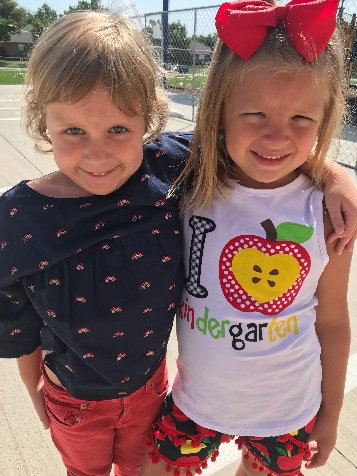 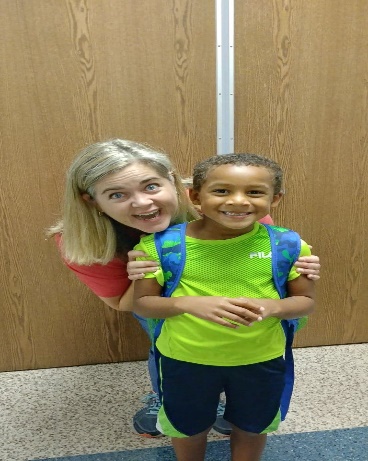 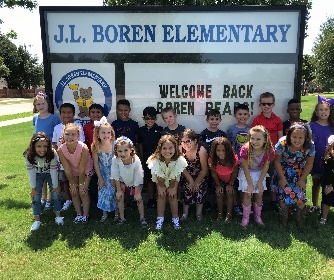 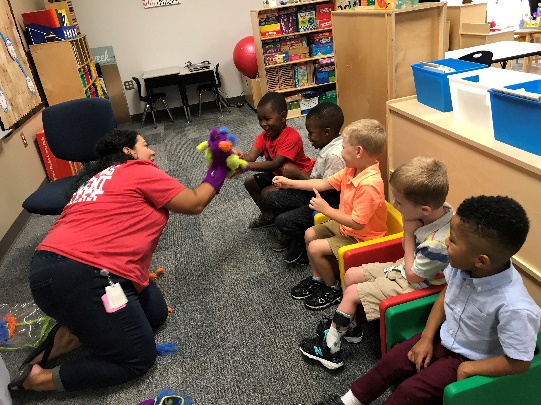 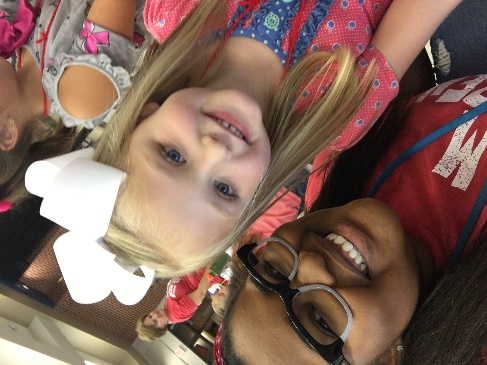 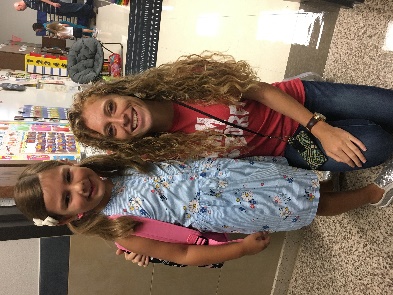 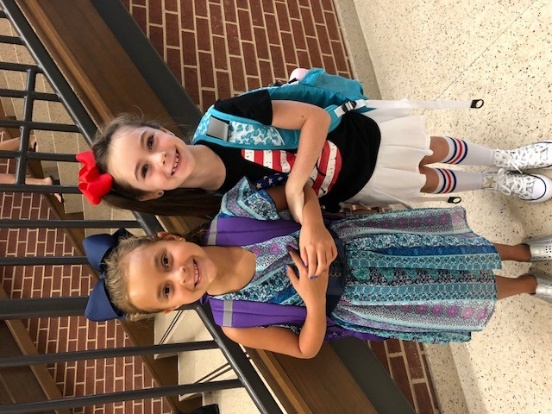 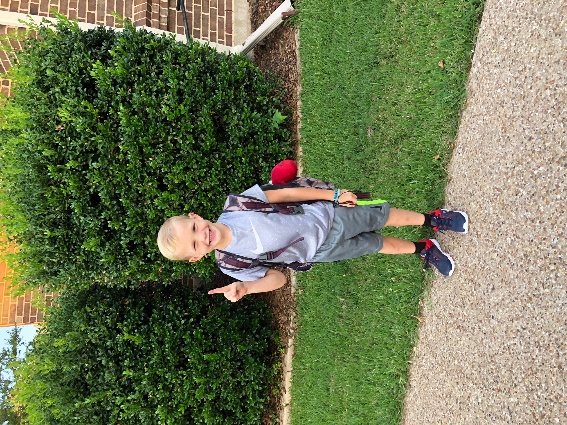 